Technology Standards Articulation by GradeFifth GradeSTRAND 1: Basic Computer Operations and ConceptsEvery student will understand the operation and function of current technology and become proficient in its use.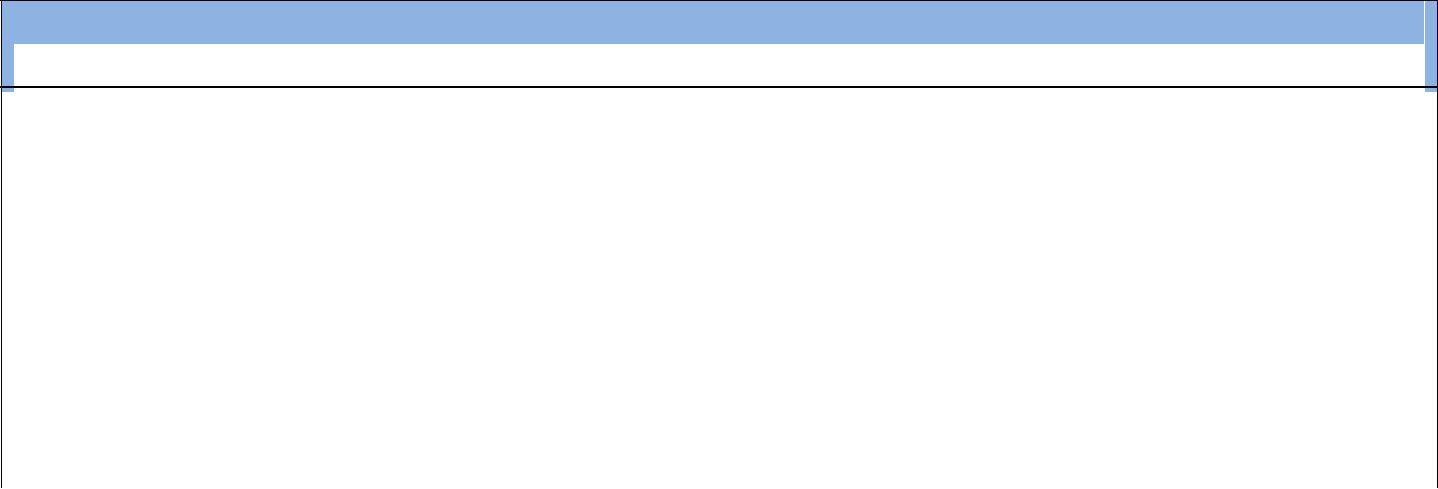 Concept 1:  Communicate about technology using appropriate and accurate terminology.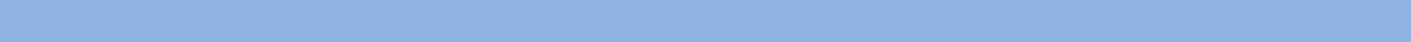 Students will:B 1. Identify and use basic computer components, including input and output devices (e.g. mouse, monitor, keyboard, storage devices, cursor, printer, headphones, microphone, digital camera, USB drive)B 2. Use basic appropriate technology vocabulary (e.g. desktop, monitor, keyboard, mouse, start, logoff, print, click and double-click, backspace, delete, maximize, minimize, icons, taskbar, open and close)B 3. Use applications, folders, hard drive, recycle bin, network folder, document iconsB 4. Recognize the purpose of basic file menu options (e.g. new, open, save, save as, quit, exit, print, print preview, undo, and redo etc.)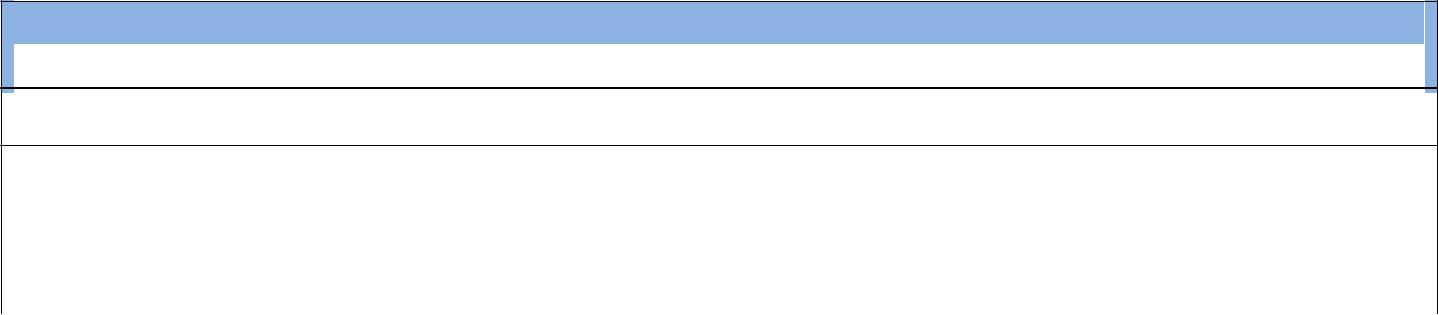 Concept 2: Computer AccessStudents will:B 1. Power on/power off computerB 2. Login/logout of computer/networkB 3. Demonstrate proper use/handling of computer drives and peripheralsB 4. Open and quit an application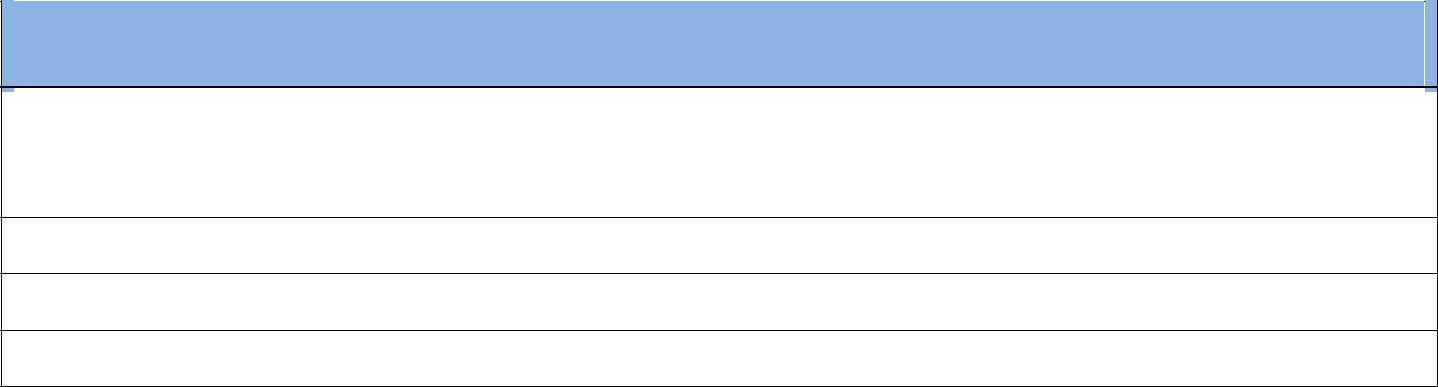 Concept 3: Input DevicesStudents will:B 1. Navigate with a pointing device Use file management to create, locate and save files from local and network drives (e.g. use of drop down menus, use of vertical and horizontal scrolling, ability to choose options within a program)B 2. Use left-click mouse functionB 3. Use double-click mouse functionB 4. Use right-click mouse functionTechnology Standards ArticulationFifth Grade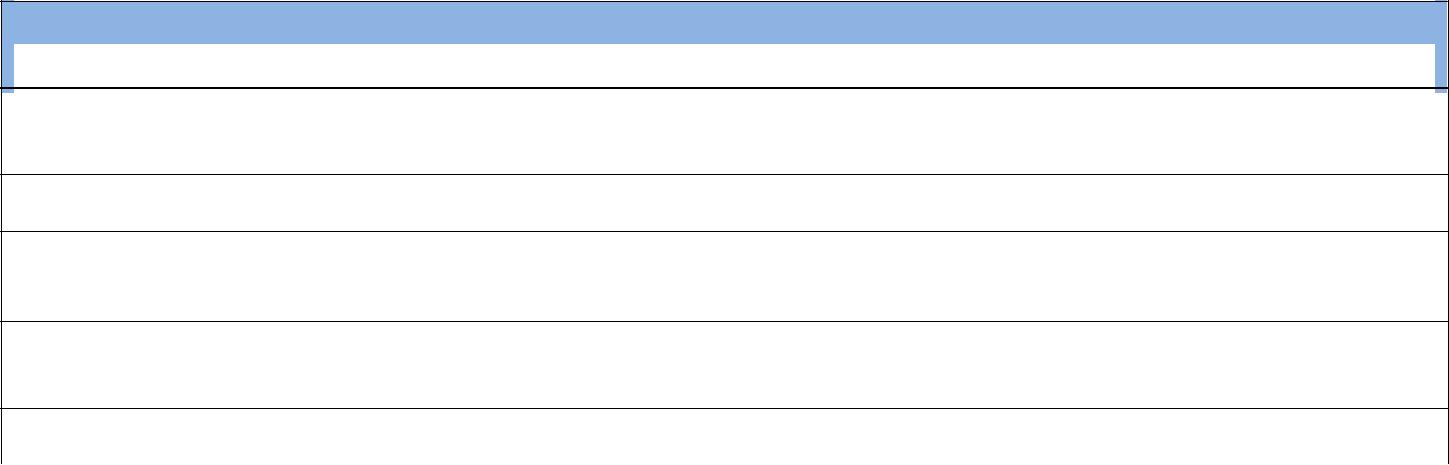 Concept 4: Computer Navigation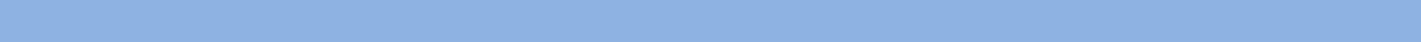 Students will:B 1. Locate, launch and exit software applications using icons or shortcuts that are appropriate for the designed task (e.g. local and network)B 2. Use file management to create, locate and save files from local and network drivesB 3. Perform simple editing functions (e.g. copy, paste, spell check, paragraph setup and input objects from a file)B 4. Navigate Websites using browser, (e.g. address bar, refresh, forward, back, URL, stop, home, search, link, etc)B 5. Open and use multiple programs, windows, and/or browser tools simultaneously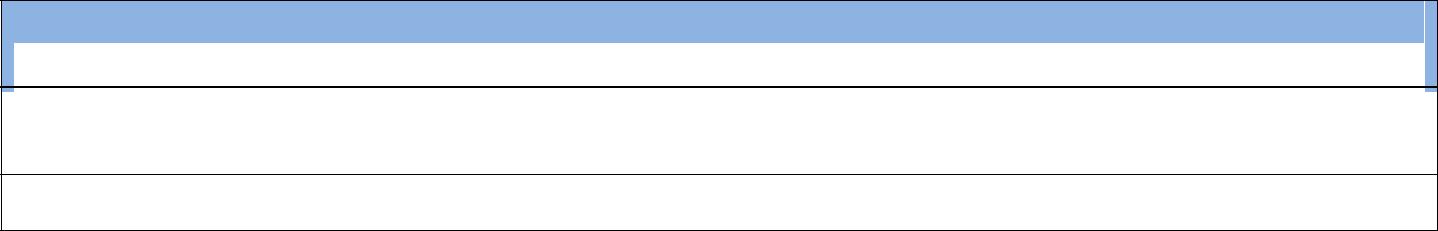 Concept 5: Output DevicesStudents will:B 1. Print independently choosing printer, (e.g. local, network, color, etc) quality, number of pages, formatB 2. Know how to load paper in printer and cancel a print job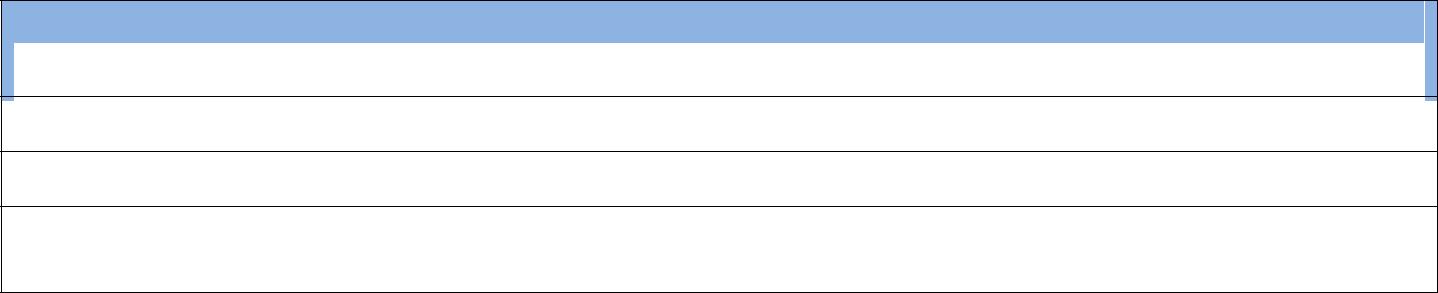 Concept 6: Media ResourcesStudents will:B 1. Operate an interactive white boardB 2. Operate a digital cameraB 3. Produce a simple presentation using digital storytelling software (e.g. Photo Story 3, Movie Maker)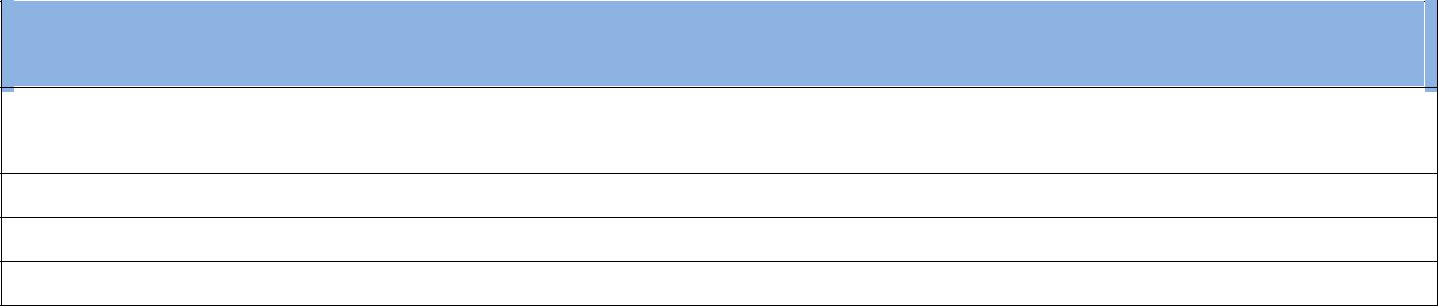 Concept 7: Troubleshoot Systems and ApplicationsStudents will:B 1. Apply strategies for identifying and solving routine frozen screens that occur in everyday use.B 2. Select technology tools and software to solve problemsB 3. Perform undo/redo functionB 4. Use guess and check strategies2Technology Standards ArticulationFifth GradeSTRAND 2: Digital CitizenshipStudents understand human, cultural and societal issues related to technology and practice legal, ethical and moral behavior.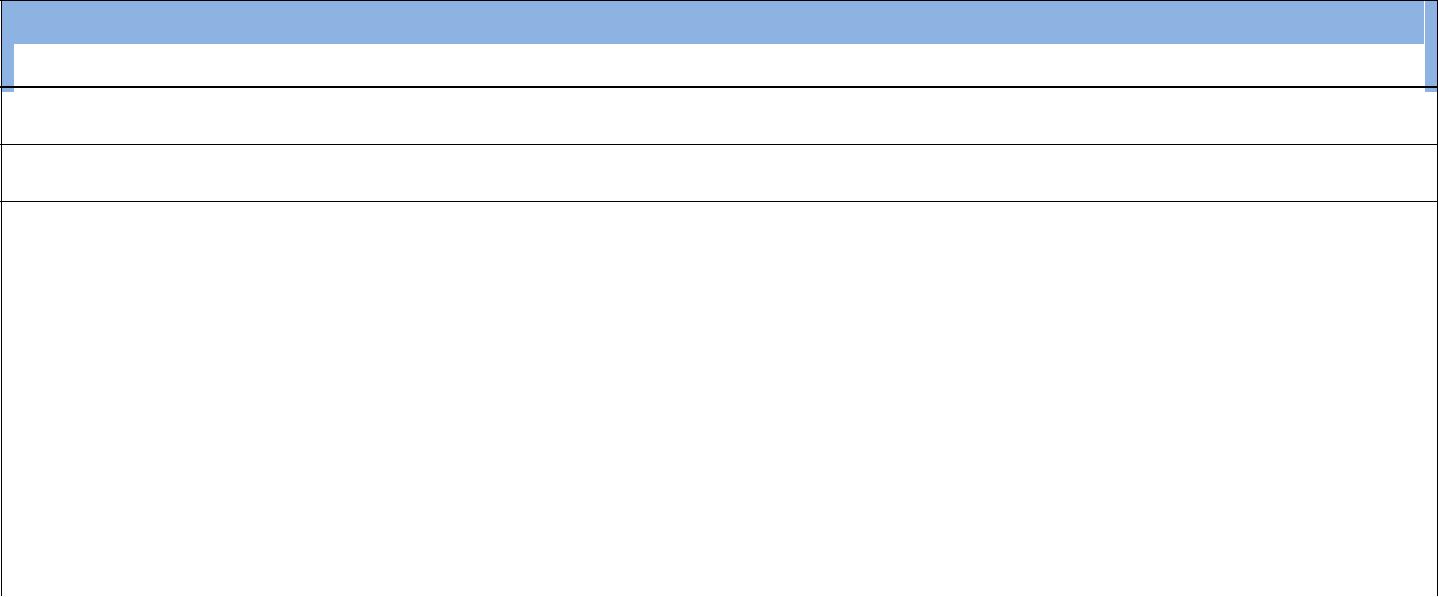 Concept 1: Develop Positive Technology-Related Behaviors and AttitudesStudents will:B 1. Follow directions when using computers and peripheralsB 2. Work collaboratively with othersB 3. Assist others when neededB 4. Complete tasks as assignedB 5. Respect the rights of othersB 6. Recognize how technology is used in today’s worldB 7. Acknowledge an individual’s right of ownership of created worksB 8. Develop an understanding of copyright and fair use guidelinesB 9. Be aware of personal responsibility for lifelong learning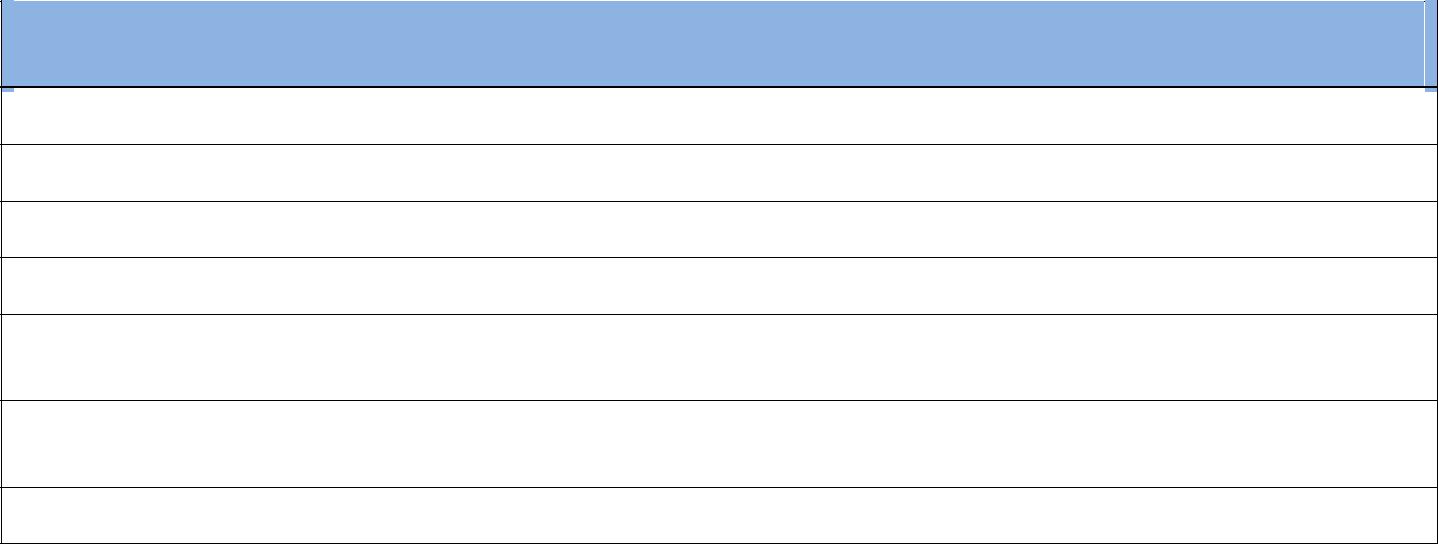 Concept 2: Acceptable UseStudents will:B 1. Use school network and Internet ethically and appropriatelyB 2. Demonstrate ethical behaviors when using technology (e.g. Internet, Cell Phone)B 3. Handle external media carefully (e.g. cd, dvd, jump drives, etc.)B 4. Demonstrate correct and responsible use and care of technologyB 5. Follow school’s Acceptable Use Policy (AUP) and know the consequences of noncomplianceB 6. Understand and abide by laws and penalties pertaining to copyright and intellectual property including duplication of text and audio filesB 7. Understand the ethical implications of plagiarism and avoid its use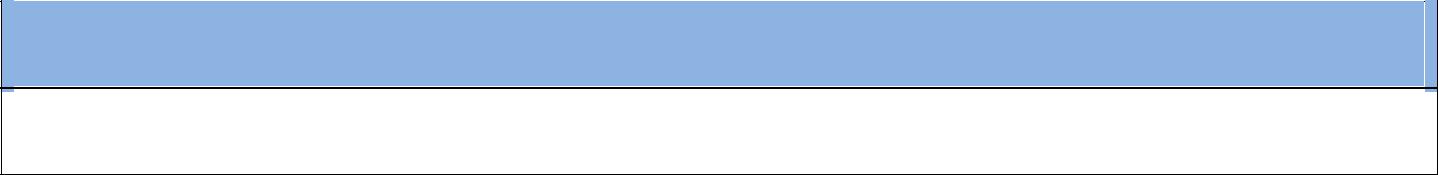 Concept 3: Internet Personal SafetyStudents will:B 1. Recognize and understand responsible cyber-community citizenship (e.g. Club Penguin, Webkinz, or similar websites)3Technology Standards Articulation Fifth GradeB 2. Understand and practice responsible use of personal safety (e.g. password, personal and family information)B 3. Recognize and understand the use of technology as a way to communicate with others and access information for learningB 4. Understand proper netiquette when communicating with others onlineB 5. Practice positive attitudes and understand how cyber-bullying affects othersB 6. Practice scenarios that demonstrate cyber bullying situations including perpetrator, victim and bystanderB 7. Develop tools that help protect oneself as victim or bystander4Technology Standards ArticulationFifth GradeSTRAND 3: Technology Tools that Promote Creativity and InnovationEvery student will demonstrate creative thinking, construct knowledge and develop innovative products and processes using technology.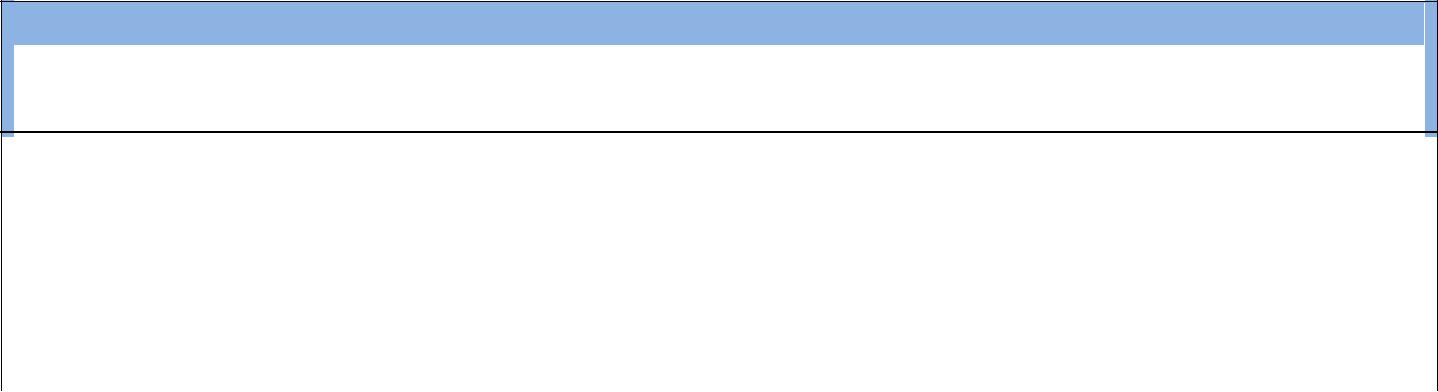 Concept 1: Experience a variety of software and online applications to complete innovative products and processes.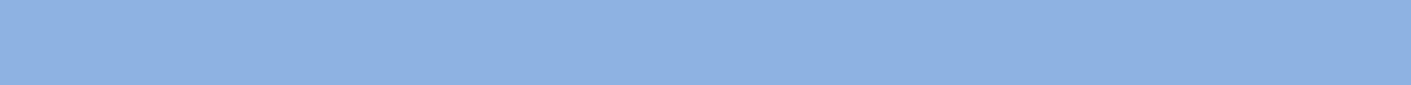 Students will:B 1. Use appropriate software application(s) to complete tasks (e.g. PowerPoint, Paint, Word Processing, Excel)B 2. Experiment with various types of multimedia resources to help complete curriculum tasks (e.g. text, color, design, transitions, animation, audio/sound, video, etc.)B 3. Illustrate knowledge and understanding of curriculum using animation, photo-editing, word processing, spreadsheet, or multimedia software.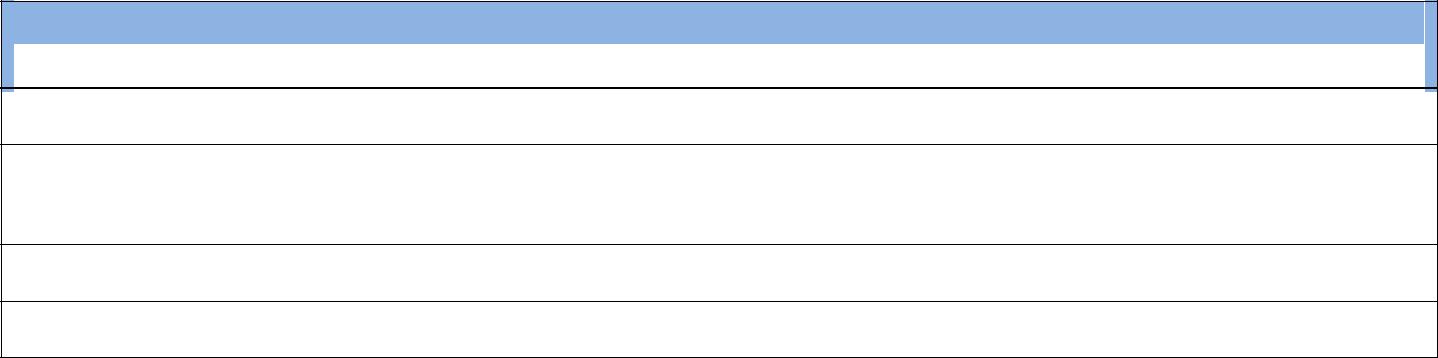 Concept 2: KeyboardingStudents will:B 1. Locate, identify and use A-Z and 0-9 keysB 2. Locate special keys (e.g. enter, spacebar, escape, tab key, arrow keys, home key, shift, caps lock, num lock, delete and backspace keys)B 3. Locate and utilize keyboard shortcuts (e.g. Esc, Ctrl, Alt, Del, and function keys)B 4. Use correct home row hand positions, fingering and posture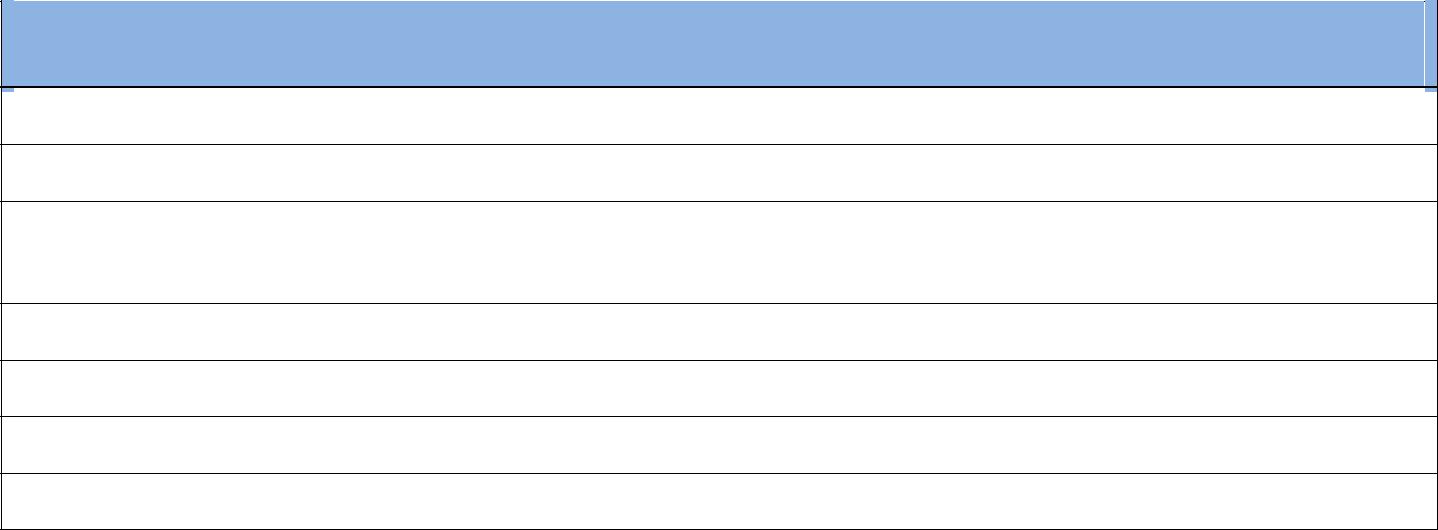 Concept 3: Word ProcessingStudents will:B 1. Use basic word processing skills to enhance the writing processB 2. Use clip art to illustrate concepts and ideasB 3. Identify, locate and practice terms and concepts related to word processing (e.g. toolbars, alignment, font style, font size, font color, margins, etc.)B 4. Use word processing skills to format text (e.g. centering, spell check, thesaurus)B 5. Be able to open, create, delete, copy, paste, save, locate and/or print a file/documentB 6. Be able to import/export a document file or folderB 7. Introduce and use advanced word processing skills (e.g. advanced editing, publishing,5Technology Standards Articulation Fifth Gradereports, letter, tables, and graphs)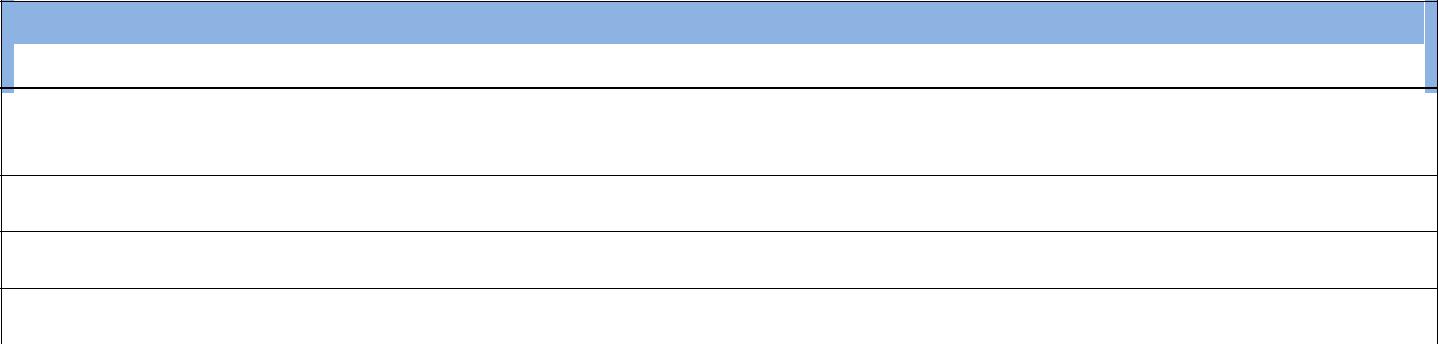 Concept 4: Skill Building with SpreadsheetsStudents will:B 1. Identify and define terms and concepts related to spreadsheets (e.g. sort, row, column, cell address, classify, line-graphics, etc.)B 2. Be able to enter data into cells of spreadsheet program and perform simple calculationsB 3. Be able to create a spreadsheet and display results in a graph using given dataB 4. Be able to enter values and labels on a spreadsheet in order to clarify a graph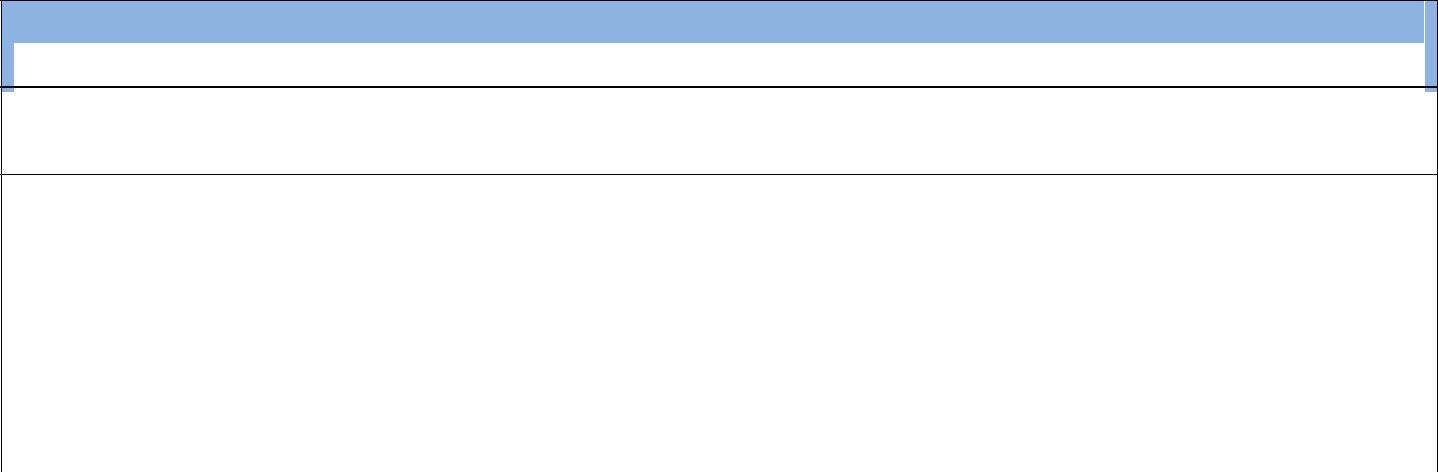 Concept 5: MultimediaStudents will:B 1. Identify and define terms and concepts related to multimedia (e.g. transition, slides and graphics)B 2. Utilize draw / paint software to create original worksB 3. Locate, import and adjust graphics and sound to enhance original works of self-expressionB 4. Continue to develop skills that produce a 3-5 page multimedia presentation independently including text, graphics, clipart scanned image, digital picture, animation, sound, and transitionsB 5. Use a variety of peripherals (e.g. scanner, digital camera, interactive white board)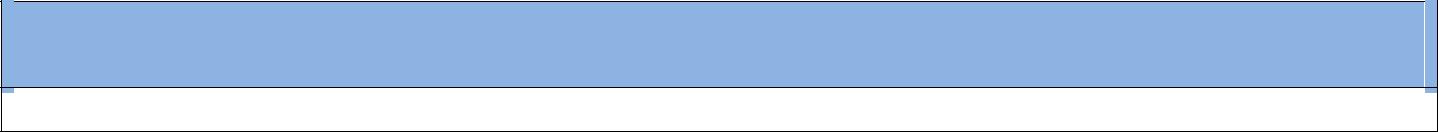 Concept 6: Transfer Current Knowledge to Learning of New TechnologiesStudents will:B 1. Use concepts and basic skills and apply them to more advanced software.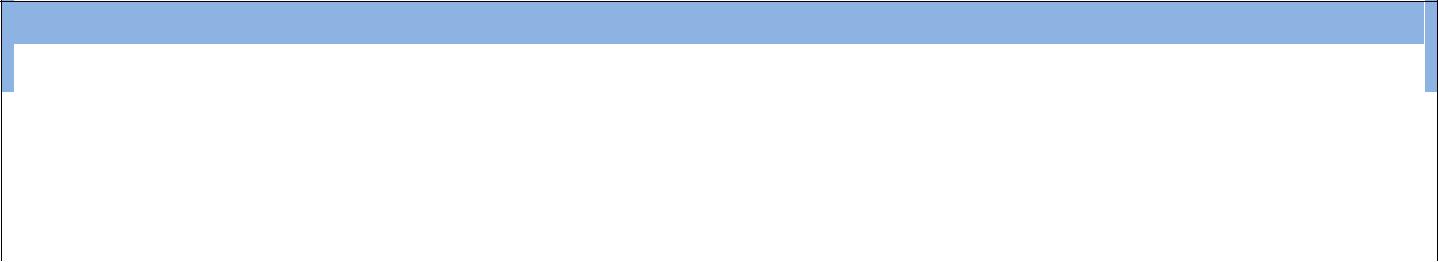 Concept 7: Skill Building with Desktop PublishingStudents will:B 1. Use basic desktop publishing skillsB 2. Use digital and video camerasB 3. Create a visually appealing presentation that includes a graph, clip art, borders and a variety of fonts6Technology Standards ArticulationFifth GradeSTRAND 4: Communication & CollaborationEvery student will use productivity tools and will collaborate, publish and interact with peers, experts and other audiences by using telecommunications and media.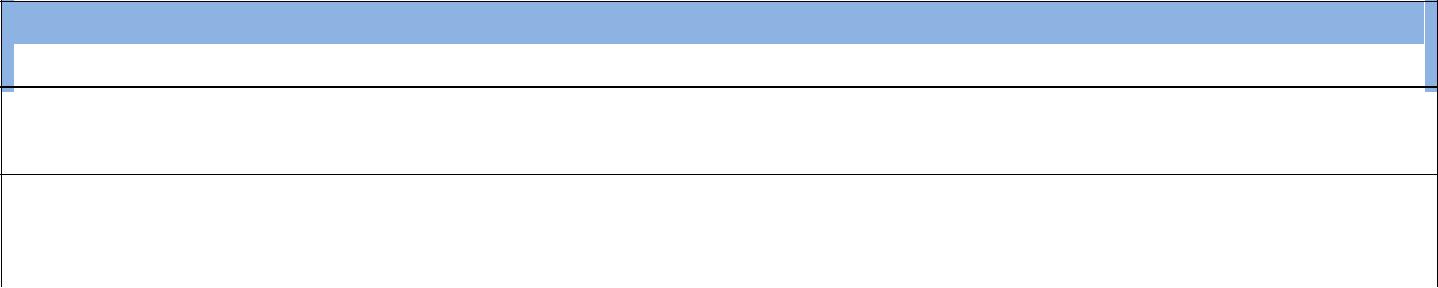 Concept 1: CommunicationStudents will:B 1. Use digital media to gain understanding of cultural differences in a global society (may be teacher guided)B 2. Use various digital media to communicate and exchange ideasB 3. Collect and publish information for peers using digital resources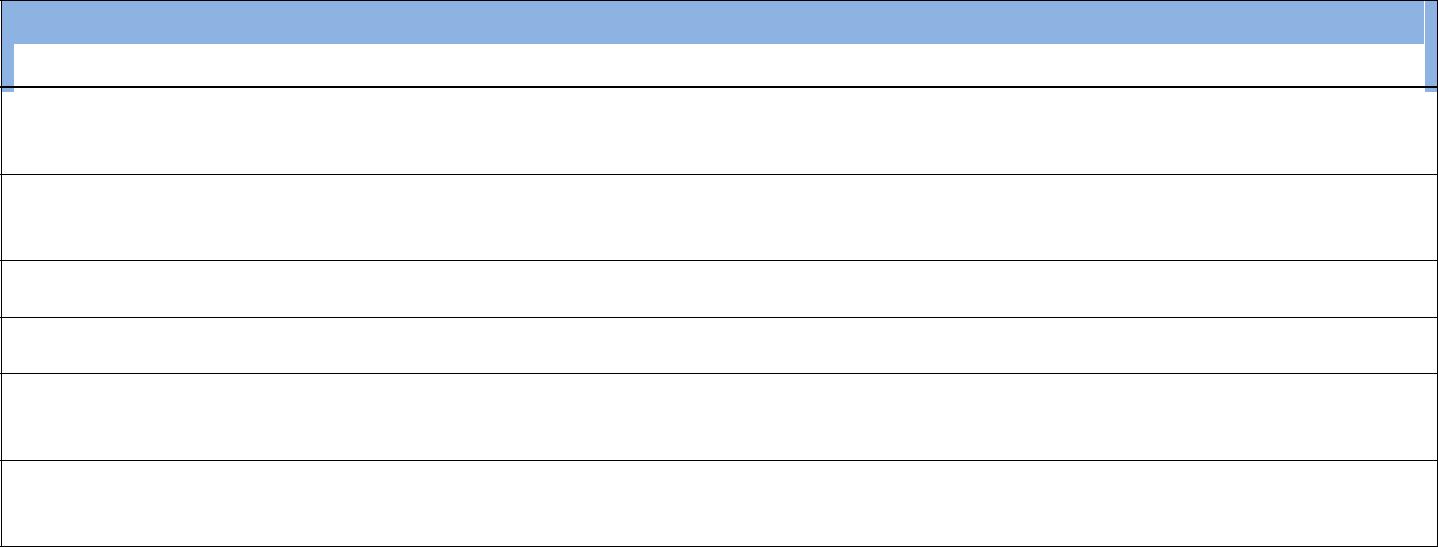 Concept 2: CollaborationStudents will:B 1. Collaborate with others using digital media to learn, develop and share information or create a project in a curriculum areaB 2. Use technology tools to exchange stories and information about their lives and local communityB 3. Use digital resources to gain understanding and appreciation of othersB 4. Evaluate ones own work and the work of othersB 5. Develop a project using online resources to promote a global community through discussion and researchB 6. Interact, collaborate, and publish with peers, experts, or others employing a variety of digital environments and media7Technology Standards ArticulationFifth GradeSTRAND 5: Technology Research ToolsEvery student will utilize technology based research tools to locate and collect information pertinent to the task, as well as evaluate and analyze information from a variety of sources.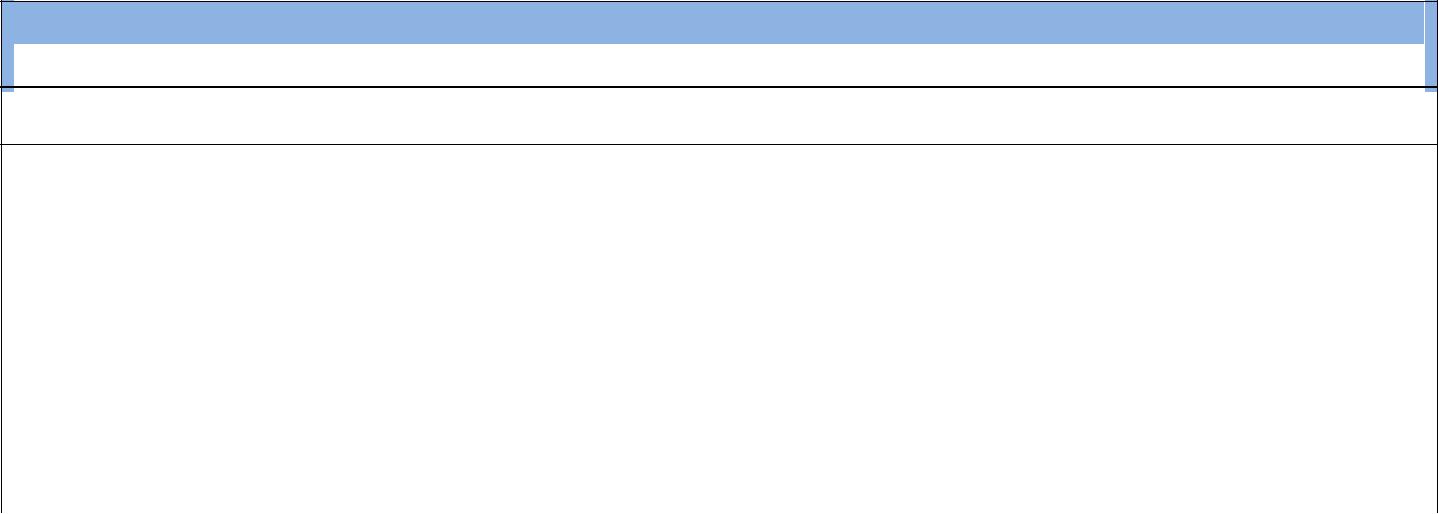 Concept 1: Researching ToolsStudents will:B 1. Access a website that is bookmarked or linkedB 2. Launch a web browser, enter web address and access the informationB 3. Gather information using appropriate internet resourcesB 4 Use search engines effectively to locate informationB 5. Locate and analyze technology resources to complete a specific task using spreadsheet and graphsB 6 Evaluate the information of Internet reference sources, checking for bias and validityB 7. Discuss and respect ownership of resources8Technology Standards ArticulationFifth GradeSTRAND 6: Technological Critical Thinking, Problem Solving, and Decision MakingEvery student will use critical thinking skills to plan and conduct research, manage projects, solve problems, and make informed decisions using appropriate digital tools and resources.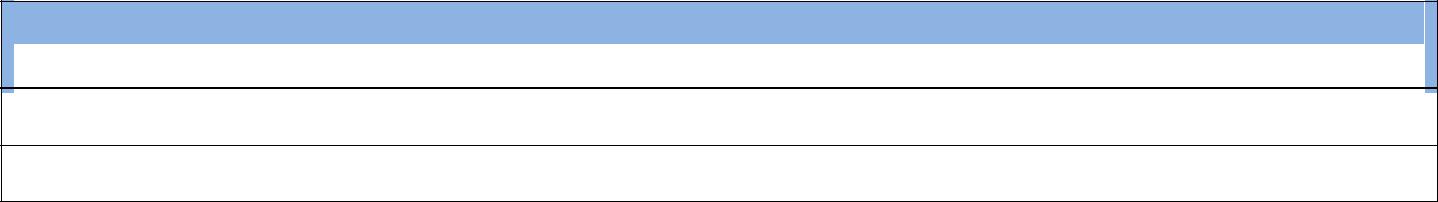 Concept 1: Critical ThinkingStudents will:B 1. Understand how technology impacts their daily lifeB 2. Research a topic and identify a problem, with teacher guidance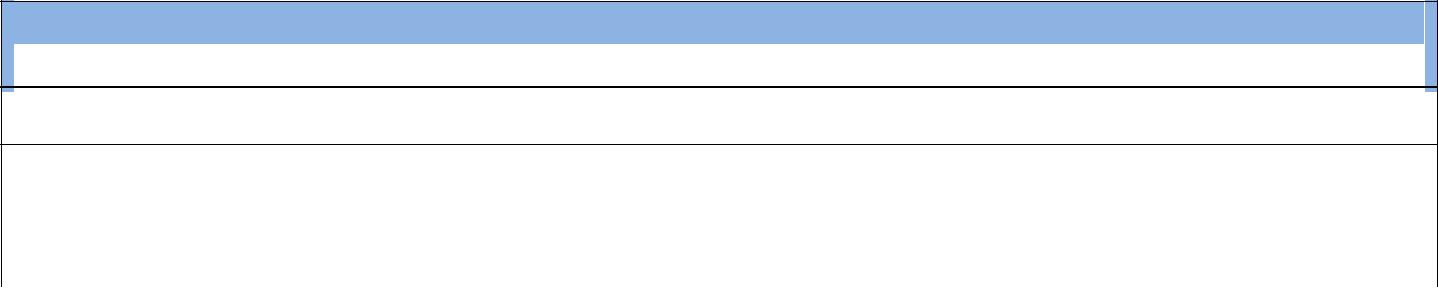 Concept 2: Problem SolvingStudents will:B 1. Follow and manage activities to develop a solution or complete a projectB 2. Collect data to identify a problem and find a solution through informed decisions with teachers assistanceB 3. Use spreadsheet tools and/or graphing programs to analyze and symbolize numerical data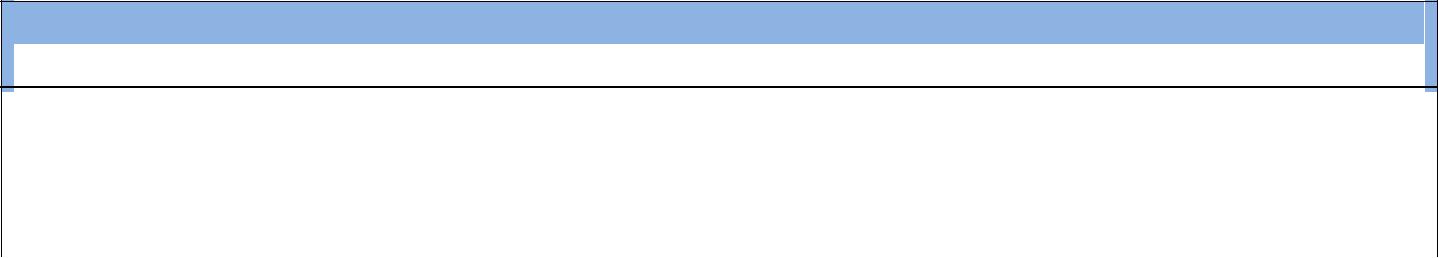 Concept 3: Decision MakingStudents will:B 1. Use technology tools and resources provided to address a variety of tasks and problemsB 2. Use multiple processes to explore alternative solutionsB 3. Use technology to analyze information to solve basic problems9